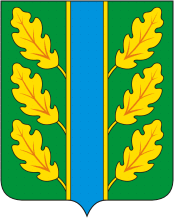 Периодическое печатное средство массовой информации«Вестник Дубровского района»Распространяется бесплатно.Подлежит распространению на территории Дубровского района.Порядковый номер выпуска:  № 111 Дата выхода выпуска в свет:  31.01.2019 года.Тираж:  22 экземплярар.п.ДубровкаСоучредителями периодического печатного средства массовой информации «Вестник Дубровского района» являются: Дубровский районный Совет народных депутатов и администрация Дубровского района.Редакцией периодического печатного средства массовой информации «Вестник Дубровского района» является администрация Дубровского района, которая также является его издателем и распространителем.        Адрес редакции, издателя, типографии: 242750, Брянская область, поселок Дубровка, ул. Победы, д 18.        Периодическое печатное средство массовой информации «Вестник Дубровского района является официальным периодическим печатным средством массовой информации, предназначенным для опубликования муниципальных правовых актов органов местного самоуправления Дубровского района, обсуждения проектов муниципальных правовых актов, доведения до сведения жителей Дубровского района иной официальной информации.        Главный редактор: Василенко О.Н.Содержание:Раздел 1. «Правовые акты».1.1. Устав муниципального образования «Дубровский район». 1.2. Правовые акты, принимаемые на местном референдуме.1.3. Решения Дубровского районного Совета народных депутатов.1.4. Решения Дубровского поселкового Совета  народных депутатов1.5. Постановления и распоряжения администрации Дубровского района.1.6. Приказы Председателя контрольно- счетной палаты Дубровского района.Раздел 2. «Официальная информация».2.1. Отчеты о деятельности контрольно- счетной палаты Дубровского района.2.2.  Объявления о проведении публичных слушаний.2.3.  Муниципальные правовые акты, подлежащие обсуждению на публичных слушаниях.2.4. Иная официальная информация.Раздел 1. «Правовые акты».1.1. Устав муниципального образования «Дубровский район» – информация отсутствует.1.2. Правовые акты, принимаемые на местном референдуме – информация отсутствует.1.3. Решения Дубровского районного Совета народных депутатов – информация отсутствует. 1.4. Решения Дубровского поселкового Совета  народных депутатов.1.4.1.Российская ФедерацияБРЯНСКАЯ ОБЛАСТЬДУБРОВСКИЙ РАЙОННЫЙ СОВЕТ НАРОДНЫХ ДЕПУТАТОВР Е Ш Е Н И Еот   29. 01. 2019 года  №  473 – 6 р.п. ДубровкаОб охране общественного порядка                и обеспечению безопасности на территории Дубровского района, защите прав и законных интересов граждан от преступных посягательств, принимаемых мерах по обеспечению общественного доверия            и поддержки граждан по итогам  2018 года             В соответствии с частью 3 статьи 8 Федерального закона от 07.02.2011 №3-ФЗ «О полиции», рассмотрев информацию врио. начальника МО МВД России «Жуковский» майора внутренней службы Крутикова С.В. «Об охране общественного порядка и обеспечению безопасности на территории Дубровского района, защите прав и законных интересов граждан от преступных посягательств, принимаемых мерах по обеспечению общественного доверия и поддержки граждан по итогам 2018 года», Дубровский районный Совет народных депутатовРЕШИЛ:Информацию врио. начальника МО МВД России «Жуковский» майора внутренней службы Крутикова С.В. «Об охране общественного порядка и обеспечению безопасности на территории Дубровского района, защите прав и законных интересов граждан от преступных посягательств, принимаемых мерах по обеспечению общественного доверия и поддержки граждан по итогам 2018 года» принять к сведению.Рекомендовать отделению полиции «Дубровское» уделять особое внимание выполнению  мероприятий, направленных на предупреждение и пресечение уголовно-наказуемых деяний, на устранение причин и условий, способствующих их совершению, вести целенаправленную работу по обеспечению общественного порядка на территории муниципального образования «Дубровский район».Настоящее Решение опубликовать в периодическом печатном средстве массовой информации «Вестник Дубровского района»  и  разместить  на официальном сайте муниципального образования «Дубровский район» в сети Интернет:  www.admdubrovka.ru.».Глава муниципального образования«Дубровский район»                                                                              Г.А.Черняков1.4.2.Российская ФедерацияБРЯНСКАЯ ОБЛАСТЬДУБРОВСКИЙ РАЙОННЫЙ СОВЕТ НАРОДНЫХ ДЕПУТАТОВР Е Ш Е Н И Еот  29. 01. 2019 г.   № 474 – 6 р.п.  ДубровкаОб утверждении Положения о Комитете имущественных отношений администрации Дубровского района в новой редакции В соответствии с Земельным Кодексом РФ, Федеральным законом №131-ФЗ от 06.10.2003 года «Об общих принципах организации местного самоуправления», Уставом муниципального образования «Дубровский район», Решением Дубровского районного Совета народных депутатов № 471-6  от  18.12.2018 года «Об утверждении структуры администрации Дубровского района в новой редакции», рассмотрев представленное  Положение, Дубровский районный Совет народных депутатовРЕШИЛ:       1. Утвердить Положение о Комитете имущественных отношений администрации Дубровского района в новой редакции, согласно приложению.2. Поручить Председателю Комитета имущественных отношений администрации Дубровского района Буровой Е.А. произвести все необходимые действия по регистрации Положения в новой редакции в соответствии с действующим законодательством. 3. Администрации Дубровского района обеспечить приведение  нормативно-правовых актов в соответствие с настоящим Положением.4.  Опубликовать настоящее решение в периодическом печатном средстве массовой информации «Вестник Дубровского района» и  разместить  на официальном сайте муниципального образования «Дубровский район» в сети Интернет:  www.admdubrovka.ru.5. Решение вступает в силу с момента опубликования.Глава муниципального образования«Дубровский район»                                                                        Г.А.ЧерняковПриложение к решению Дубровского районного Совета народных депутатов№ 474 – 6  от  29.01.2019г.ПОЛОЖЕНИЕо Комитете имущественных отношений администрации Дубровского района(новая редакция)Настоящее Положение определяет задачи и функции, права и обязанности Комитета имущественных отношений администрации Дубровского района (именуемый в дальнейшем Комитет).ОБЩИЕ ПОЛОЖЕНИЯ.1.1. Комитет является структурным подразделением администрации Дубровского района, осуществляющим исполнительно-распорядительные функции в отношении муниципального имущества муниципального образования «Дубровский район», а также муниципального образования «Дубровское городское поселение»(далее – муниципальное имущество).  От имени администрации осуществляет управление в сфере имущественных, жилищных и земельных отношений на территории муниципального образования, реализуя исполнительские полномочия.1.2. Комитет в своей деятельности руководствуется  Конституцией Российской Федерации, Земельным Кодексом РФ, Федеральным Законом РФ N 178-ФЗ от 21.12.2001 года «О приватизации государственного и муниципального имущества», Федеральным Законом РФ N 135-ФЗ от 26 июля 2006 года «О защите конкуренции», Федеральным Законом РФ N131-ФЗ от 06.10.2003 года «Об общих принципах организации местного самоуправления в Российской Федерации»,  иными федеральными законами, указами и распоряжениями Президента Российской Федерации, постановлениями и распоряжениями Правительства Российской Федерации, нормативными  правовыми актами Брянской области, Уставом муниципального образования «Дубровский район», Уставом муниципального образования «Дубровское городское поселение»,  правовыми актами Дубровского районного Совета народных депутатов, Дубровского поселкового Совета народных депутатов, администрации Дубровского района, а также настоящим Положением.1.3. Комитет подотчетен и несет ответственность за выполнение возложенных на него задач перед Главой администрации Дубровского района.1.4. Комитет является юридическим лицом, имеет печать с изображением государственного герба Российской Федерации и своим наименованием, и штамп.1.5. Юридический адрес Комитета: 242750, Брянская область, пгт Дубровка, ул. Победы, д.18.Фактический адрес Комитета: 242750, Брянская область, пгт Дубровка, ул. Победы, д.18.1.6. Комитет возглавляет Председатель. Председатель Комитета назначается на должность и освобождается от занимаемой должности главой администрации Дубровского района.1.7. Комитет осуществляет свою деятельность во взаимодействии со структурными подразделениями администрации Дубровского района, Правительства Брянской области, территориальными федеральными органами исполнительной власти, органами государственной власти Брянской области и иными организациями.ЗАДАЧИ  И ФУНКЦИИ КОМИТЕТА.2.1. Основными задачами Комитета являются:2.1.1. Обеспечение в пределах своей компетенции проведения единой муниципальной политики в сфере управления и распоряжения муниципальным имуществом, муниципальными землями, а также земельными участками из земель, государственная собственность на которые не разграничена.2.1.2. Укрепление экономической базы органов местного самоуправления, повышение доходов соответствующего бюджета за счет средств, поступающих от использования муниципального имущества, в т.ч. земельных участков.2.1.3. Защита имущественных прав и интересов муниципального образования «Дубровский район», муниципального образования «Дубровское городское поселение».2.1.4. Формирование, учет муниципальной собственности и подготовка документов для ее регистрации.2.1.5. Ведение реестра муниципального имущества в порядке, установленном уполномоченным Правительством Российской Федерации федеральным органом исполнительной власти.2.1.6. Владение, пользование и распоряжение муниципальным имуществом и земельными ресурсами, находящимися в муниципальной собственности.2.1.7. Осуществление муниципального контроля за эффективностью использования и сохранностью муниципальной собственности.2.1.8.  Внесение предложений Дубровскому районному Совету народных депутатов, Дубровскому поселковому Совету народных депутатов, Главе администрации Дубровского района по вопросам управления, создания, приобретения, использования, распределения, распоряжения объектами муниципальной собственности и разработка проектов нормативно-правовых актов.2.1.9. Организация выявления и принятие в муниципальную собственность бесхозяйного имущества и имущества, переходящего муниципальному образованию в порядке наследования по закону в соответствии с частью 3 Гражданского Кодекса РФ.2.1.10.Заключение договоров аренды, безвозмездного пользования недвижимого и движимого муниципального имущества, земельных участков, осуществление контроля за исполнением условий вышеуказанных договоров. 2.1.11.  Учет договоров аренды, субаренды, безвозмездного пользования недвижимого и движимого муниципального имущества (в том числе земельных участков);2.1.12. Разработка методики расчета арендной платы.2.1.13. Предоставление жилых помещений муниципального специализированного жилищного фонда.2.1.14. Оформление права муниципальной собственности на жилые помещения, принимаемые от физических лиц.2.1.15. Предоставление малоимущим гражданам по договорам социального найма жилых помещений муниципального жилищного фонда.2.2. В соответствии с возложенными на него задачами Комитет осуществляет следующие функции:2.2.1. В соответствии с действующим законодательством Российской Федерации, законодательством Брянской области, правовыми актами органов местного самоуправления разрабатывает проекты правовых актов по вопросам управления и распоряжения муниципальным имуществом и земельными участками, порядка и условий приватизации объектов муниципальной собственности, представляет их на рассмотрение главе администрации Дубровского района и утверждение Дубровскому районному Совету народных депутатов, Дубровскому поселковому Совету народных депутатов.,2.2.2. Передача муниципального имущества в соответствии с действующим законодательством в хозяйственное ведение муниципальным предприятиям, и в оперативное управление муниципальным учреждениям.   Изъятие муниципального имущества в соответствии с действующим законодательством из хозяйственного ведения у муниципальных предприятий, из оперативного управления у муниципальных учреждений.2.2.3. Осуществляет контроль за использованием по назначению и сохранностью муниципального имущества, закрепленного на праве хозяйственного ведения, оперативного управления, переданного в аренду, а также переданного в пользование в другой установленной законодательством форме.2.2.4. Предоставляет информацию об объектах, содержащихся в реестре, заинтересованным лицам в соответствии с действующим законодательством.2.2.5. Проводит инвентаризацию муниципального имущества.2.2.6. Подготавливает прогноз поступления средств от приватизации муниципального имущества и земельных участков, принимает необходимые меры для обеспечения своевременного и в полном объеме поступления средств.2.2.7. Разрабатывает проект прогнозного плана приватизации муниципального имущества на соответствующий год, осуществляет организацию и контроль исполнения прогнозного плана приватизации, подготавливает проекты решений органов местного самоуправления по данным вопросам.2.2.8. Осуществляет приватизацию муниципального имущества, для чего разрабатывает проекты решений об условиях приватизации муниципального имущества, обеспечивает их публикацию в СМИ, выступает заказчиком проведения технической инвентаризации приватизируемых объектов, оценки их рыночной стоимости, разрабатывает при необходимости конкурсную и аукционную документацию, обеспечивает публикации информационных сообщений о предстоящих торгах в СМИ в соответствии с действующим законодательством, принимает заявки, ведет их учет, осуществляет подготовку торгов, заключает договора купли-продажи объектов, а также совершает иные действия, необходимые для проведения приватизации объектов муниципальной собственности. 2.2.9. Осуществляет все необходимые мероприятия по подготовке и проведению торгов по продаже земельных участков и права на заключение договоров аренды земельных участков, находящихся в муниципальной собственности и государственная собственность на которые не разграничена, в соответствии с действующим законодательством.2.2.10. Обеспечивает государственную регистрацию права муниципальной собственности, иных прав и обременений в отношении муниципальной собственности.2.2.11. Выступает арендодателем муниципальной собственности (движимого и недвижимого имущества, земельных участков). На основании соответствующих решений органов местного самоуправления заключает договоры аренды и дополнительные соглашения к ним, контролирует условия их выполнения, осуществляет их учет. Согласовывает договоры субаренды и договоры уступки в отношении муниципального имущества и земельных участков в рамках договоров, заключенных Комитетом.2.2.12. Контролирует поступление арендной платы по всем договорам аренды, заключенным Комитетом.2.2.13. Разрабатывает проекты решений администрации Дубровского района о передаче с баланса на баланс объектов муниципального имущества, о списании муниципального имущества, о передаче муниципального имущества в хозяйственное ведение, оперативное управление, безвозмездное пользование, доверительное управление.2.2.14. Разрабатывает проекты решений администрации Дубровского района по вопросам управления и распоряжения земельными участками, являющимися муниципальной собственностью, а также государственная собственность на которые не разграничена, отнесенным к компетенции администрации. Осуществляет все необходимые для этого действия (запрашивает необходимые документы и сведения у физических и юридических лиц муниципальных, государственных и федеральных учреждений и предприятий, подготавливает и обеспечивает публикацию необходимых сообщений в СМИ и иные действия).2.2.15. Разрабатывает проекты решений администрации Дубровского района по вопросам оформления прав на земельные участки физическими и юридическими лицами.2.2.16. Осуществляет все мероприятия для постановки земельных участков на кадастровый учет.2.2.17. Организует прием граждан. Дает разъяснения по поступившим в Комитет письменным обращениям физических и юридических лиц по вопросам, входящим в компетенцию Комитета.2.2.18. Осуществляет мероприятия, необходимые для включения в состав муниципальной собственности бесхозяйного имущества.2.2.19. Обеспечивает в соответствии с задачами Комитета защиту имущественных прав муниципального образования «Дубровский район», муниципального образования «Дубровское городское поселение» в судах общей юрисдикции, арбитражном суде, мировом суде, осуществляя полномочия истца, ответчика либо третьего лица.3. ПРАВА КОМИТЕТА.3.1 Комитет имеет право:3.1.1. Запрашивать информацию, необходимую для осуществления деятельности Комитета, об имуществе, о собственниках и пользователях указанного имущества во всех органах и организациях.3.1.2. Запрашивать информацию, необходимую для осуществления деятельности Комитета, о содержании правоустанавливающих документов по объектам недвижимости, обобщающие сведения о правах отдельного лица на имеющиеся у него объекты недвижимости, а также выписки, содержащие сведения о переходе прав на объекты недвижимого имущества и сделок с ним.3.1.3. Представлять интересы собственника в отношениях, связанных с управлением и распоряжением муниципальным имуществом.3.1.4. Использовать в служебных целях имеющиеся средства и системы связи, множительную технику, автотранспортные средства.3.1.5. Привлекать в установленном порядке для осуществления своих функций специалистов других структурных подразделений администрации.3.1.6. Представлять интересы муниципального образования «Дубровский район», муниципального образования «Дубровское городское поселение» в судах общей юрисдикции, арбитражных судах и третейских судах;3.1.7. При необходимости выполнения специальных работ Комитет вправе привлекать специалистов либо организации на основе договоров гражданско-правового характера.3.1.8. Осуществлять иные права и действия направленные на выполнение своих задач, полномочий и функций в соответствии с действующим законодательством.3.1.9. Принимать участие в совещаниях, заседаниях комиссий, рабочих
групп, иных консультативных, координационных, совещательных органах. 3.1.10. В     пределах     своих     полномочий     подписывать     служебную документацию.3.2. Комитет обязан:3.2.1. Рассматривать в установленном порядке заявления, обращения граждан, юридических лиц по вопросам компетенции Комитета.3.2.2. Отчитываться о результатах своей деятельности в установленном порядке.3.2.3. Осуществлять контроль за исполнением условий гражданско-правовых договоров, заключаемых Комитетом, в необходимых случаях принимать меры для изменения условий договоров либо их расторжения в установленном законом порядке, а также обращаться в правоохранительные органы за защитой нарушенных прав.3.2.4. Обеспечивать поступление в соответствующий бюджет доходов от осуществления полномочий в области управления и распоряжения объектами муниципальной собственности.3.2.5. Соблюдать требования законодательства РФ и нормативных правовых актов органов государственной власти Брянской области, местного самоуправления.3.2.6. Работники Комитета обязаны добросовестно исполнять свои функциональные обязанности. За неисполнение своих обязанностей они несут ответственность в соответствии с действующим законодательством.4. РУКОВОДСТВО КОМИТЕТА.4.1 Председатель организует и руководит деятельностью Комитета на принципах единоначалия. Председатель Комитета назначается на должность и освобождается от занимаемой должности Главой администрации Дубровского района.4.2 Председатель несет всю полноту ответственности за деятельность Комитета.4.3 Председатель действует без доверенности от имени Комитета и представляет его интересы во всех учреждениях, предприятиях, органах и организациях в соответствии с действующим законодательством и настоящим Положением; подписывает документы, связанные с выполнением функций Комитета, в том числе хозяйственные договоры и финансовые документы. 4.4. Полномочия председателя:4.4.1. Разрабатывает и утверждает должностные инструкции работников.4.4.2. Обеспечивает соблюдение трудовой и финансовой дисциплины.4.4.3.Осуществляет прием и увольнение работников Комитета, заключает, изменяет и расторгает трудовые договоры, поощряет и налагает на них дисциплинарные взыскания.4.4.4. Выдает доверенности работникам Комитета, а также в установленных законом случаях иным лицам с поручением представлять интересы Комитета в различных организациях, в государственных органах, органах местного самоуправления, иных органах, а также в регистрирующих органах и судах.4.4.5. Вносит на рассмотрение и утверждение администрации предложения по определению структуры и штатного расписания Комитета.4.4.6. Издает приказы в пределах компетенции Комитета.5. ИМУЩЕСТВО И ФИНАНСИРОВАНИЕ КОМИТЕТА5.1. Имущество Комитета составляют закрепленные за ним на праве оперативного управления основные и оборотные средства, финансовые ресурсы, отражаемые на его самостоятельном балансе. 5.2. Финансирование Комитета осуществляется из средств бюджета муниципального образования «Дубровский район» в соответствии со сметой расходов.6. ЛИКВИДАЦИЯ КОМИТЕТАЛиквидация Комитета осуществляется в порядке, установленном действующим законодательством Российской Федерации.1.4.3.Российская ФедерацияБРЯНСКАЯ ОБЛАСТЬДУБРОВСКИЙ РАЙОННЫЙ СОВЕТ НАРОДНЫХ ДЕПУТАТОВР Е Ш Е Н И Еот  29. 01. 2019 года  №  478 – 6         р.п. ДубровкаО внесении изменений в Положение о порядке установления, выплаты и перерасчета пенсии за выслугу лет лицам, замещавшим должности муниципальной службы Дубровского района            В соответствии с Федеральным законом от 02.03.2007 года № 25-ФЗ «О муниципальной службе в Российской Федерации», Законом Брянской области от  18.11.2007 года № 156-З «О муниципальной  службе  Брянской области», постановлением Дубровского районного Совета народных депутатов от 24.08.1999 года № 58  «Об утверждении реестра муниципальных должностей и должностных окладов муниципальных служащих», Уставом муниципального образования «Дубровский район»,  рассмотрев обращение администрации Дубровского районаДубровский районный Совет народных депутатов          РЕШИЛ:   1. Внести в Положение о порядке установления, выплаты и перерасчета пенсии за выслугу лет лицам, замещавшим должности муниципальной службы Дубровского района, утвержденное решением Дубровского  районного Совета народных депутатов  от 31.01.2017 года № 266-6  (далее – Положение) следующие изменения:1.1. В пункте 1, подпункте б) пункта 2, в пункте 4 Положения  слова «1  июня 1997 года» заменить словами «24 августа 1999 года».1.2. В пункте 1  слова «должности муниципальной  службы Дубровского района, муниципальные должности Дубровского района» заменить словами «должности муниципальной службы в муниципальном образовании «Дубровский район», муниципальные должности».1.3. Подпункт а) пункта 2 Положения изложить в следующей редакции:«а) стажа муниципальной службы, дающий право на пенсию за выслугу лет, продолжительность которого    в соответствующем году определяется  согласно приложению №1 к настоящему  Положению в соответствии  с приложением 1 к Федеральному закону «О государственном пенсионном обеспечении  в Российской Федерации».».1.4. Пункт 2 Положения дополнить подпунктом в) следующего содержания: «в) возраста, предусмотренного приложением № 2 к настоящему Положению в соответствии с Приложением  5 к Федеральному закону  «О страховых пенсиях»  по достижении которых при замещении должностей муниципальной службы в соответствующем году назначается страховая пенсия по старости».1.5. В пункте 2.2. Положения слова «при наличии стажа муниципальной службы не менее 15 лет» заменить словами  «при наличии стажа муниципальной службы, дающего право на пенсию за выслугу лет, не менее стажа, продолжительность которого в соответствующем году определяется согласно приложению №1 к настоящему Положению,».1.6. Пункт  6  Положения исключить.1.7. Пункт 12 Положения дополнить абзацем следующего содержания:«- справка органа внутренних дел об отсутствии судимости лица, обратившегося за установлением пенсии.».1.8. Пункт 22 Положения дополнить абзацем следующего содержания:«Выплата пенсии прекращается также в случае обнаружения обстоятельств или документов, опровергающих достоверность сведений, представленных в подтверждение права на пенсию, в случае вступления в отношении лица, в законную силу обвинительного приговора суда за преступление, совершенное в период замещения им муниципальной должности, должности муниципальной службы муниципального образования «Дубровский район», а также истечения срока признания лица инвалидом. Прекращение выплаты пенсии в этих случаях производится с 1-го числа месяца, следующего за месяцем, в котором обнаружены указанные выше обстоятельства или документы, либо истек срок инвалидности, либо наступила трудоспособность соответствующего лица.».1.9. Дополнить Положение пунктом 22.1. следующего содержания:«22.1. Пенсия не назначается:1) лицам, замещавшим муниципальной должности, должности муниципальной службы муниципального образования «Дубровский район», которым в соответствии с федеральным законодательством, законодательством Брянской области либо законодательством иных субъектов Российской Федерации или муниципальными нормативными правовыми актами назначены пенсия за выслугу лет или ежемесячная доплата к государственной пенсии, или ежемесячное пожизненное содержание, или установлены дополнительное пожизненное ежемесячное материальное обеспечение либо выплата среднего заработка в течение определенного периода в связи с освобождением от государственной должности, должности государственной службы, муниципальной должности, должности муниципальной службы, если они не отказались от получения указанных пенсии за выслугу лет, ежемесячной доплаты, ежемесячного пожизненного содержания, материального обеспечения, среднего заработка;2) лицам, замещающим (замещавшим) муниципальной должности, должности муниципальной службы муниципального образования «Дубровский район», в случаях прекращения их полномочий в связи с совершением виновных действий или несоблюдением ограничений, запретов, неисполнением обязанностей, установленных Федеральным законом от 25 декабря 2008 года N 273-ФЗ "О противодействии коррупции", Федеральным законом от 3 декабря 2012 года N 230-ФЗ "О контроле за соответствием расходов лиц, замещающих государственные должности, и иных лиц их доходам", Федеральным законом от 7 мая 2013 года N 79-ФЗ "О запрете отдельным категориям лиц открывать и иметь счета (вклады), хранить наличные денежные средства и ценности в иностранных банках, расположенных за пределами территории Российской Федерации, владеть и (или) пользоваться иностранными финансовыми инструментами";3) в случае вступления в отношении лица, замещающего (замещавшего) муниципальную должность, должность муниципальной службы муниципального образования «Дубровский район»,  в законную силу обвинительного приговора суда за преступление, совершенное в период замещения им муниципальной должности, должности муниципальной службы муниципального образования «Дубровский район».».1.10. Дополнить Положение приложением №1 следующего содержания:«Приложение №1  к Положению о порядке установления, выплаты и перерасчета  пенсии  за выслугу лет  лицам, замещавшим должности муниципальной службы Дубровского района Стаж муниципальной службы для назначения пенсии за выслугу лет1.11. Дополнить Положение приложением №2 следующего содержания:«Приложение №2  к Положению о порядке установления, выплаты и перерасчета  пенсии  за выслугу лет  лицам, замещавшим должности муниципальной службы Дубровского района Возраст, по достижении которого назначается страховая пенсия по старости в период замещения муниципальных должностей, должностей муниципальной службы муниципального образования «Дубровский район» <*> V - возраст, по достижении которого гражданин приобрел право на назначение страховой пенсии по старости в соответствии с частью 1 статьи 8 и статьями 30 - 33 Федерального закона "О страховых пенсиях".".2. Решение вступает в силу с момента опубликования.3. Опубликовать настоящее решение в периодическом печатном средстве массовой информации «Вестник Дубровского района» и разместить на официальном сайте муниципального образования «Дубровский район» в сети Интернет (www.admdubrovka.ru). Глава муниципального образования«Дубровский район»                                                                       Г.А.Черняков Постановления и распоряжения администрации Дубровского района - информация отсутствует.1.6. Приказы Председателя контрольно - счетной палаты Дубровского района - информация отсутствует.Раздел 2. «Официальная информация».2.1. Отчеты о деятельности контрольно - счетной палаты Дубровского района - информация отсутствует.2.2.  Объявления о проведении публичных слушаний  - информация отсутствует2.3.  Муниципальные правовые акты, подлежащие обсуждению на публичных слушаниях информация отсутствует2.4. Иная официальная информация.2.4.1.ИТОГОВЫЙ ДОКУМЕНТ ПУБЛИЧНЫХ СЛУШАНИЙПубличные слушания назначены Решением Дубровского районного Совета  народныхдепутатов от "23" ноября 2018 года N461–6 Перечень вопросов, выносимых на публичные слушания:- Внесение изменений в текстовую часть Правил землепользования и застройки Дубровского городского поселения Дубровского района Брянской области;- Внесение изменений в текстовую часть Правил землепользования и застройки Алешинского сельского поселения Дубровского района Брянской области;- Внесение изменений в текстовую часть Правил землепользования и застройки Пеклинского сельского поселения Дубровского района Брянской области;- Внесение изменений в текстовую часть Правил землепользования и застройки Рековичского сельского поселения Дубровского района Брянской области;- Внесение изменений в текстовую часть Правил землепользования и застройки Рябчинского сельского поселения Дубровского района Брянской области;- Внесение изменений в текстовую часть Правил землепользования и застройки Сергеевского сельского поселения Дубровского района Брянской области;- Внесение изменений в текстовую часть Правил землепользования и застройки Сещинского сельского поселения Дубровского района Брянской области;Дата и место проведения: 28 января 2019 года начало в 10 час. 00 мин.  место проведения: п.Дубровка, ул.Победы, 18, зал заседаний администрации Дубровского района._______________Председатель Оргкомитета                                     С.Н.ЕфименкоСекретарь Оргкомитета                                        А.А.Чураков Выпуск  № 111 периодического печатного средства массовой информации «Вестник Дубровского района»  подписан к печати.                                                   Главный редактор      О.Н. ВасиленкоГод назначения пенсии за выслугу летСтаж для назначения пенсии за выслугу лет в соответствующем году201916 лет 6 месяцев202017 лет202117 лет 6 месяцев202218 лет202318 лет 6 месяцев202419 лет202519 лет 6 месяцев2026 и последующие годы20 лет»Год, в котором гражданин приобретает право на назначение страховой пенсии по старости в соответствии с частью 1 статьи 8 и статьями 30 - 33 Федерального закона "О страховых пенсиях"Возраст, по достижении которого назначается страховая пенсия по старости в период замещения должностей муниципальной службы Дубровского районаВозраст, по достижении которого назначается страховая пенсия по старости в период замещения должностей муниципальной службы Дубровского районаГод, в котором гражданин приобретает право на назначение страховой пенсии по старости в соответствии с частью 1 статьи 8 и статьями 30 - 33 Федерального закона "О страховых пенсиях"ЖенщиныМужчины2019V + 18 месяцевV + 18 месяцев2020V + 24 месяцаV + 24 месяца2021V + 30 месяцевV + 30 месяцев2022V + 36 месяцевV + 36 месяцев2023V + 42 месяцаV + 42 месяца2024V + 48 месяцевV + 48 месяцев2025V + 54 месяцаV + 54 месяца2026V + 60 месяцевV + 60 месяцев2027V + 66 месяцевV + 60 месяцев2028V + 72 месяцаV + 60 месяцев2029V + 78 месяцевV + 60 месяцев2030V + 84 месяцаV + 60 месяцев2031V + 90 месяцевV + 60 месяцев2032 и последующие годыV + 96 месяцевV + 60 месяцевN 
п/пВопросы,   
выносимые на 
публичные  
слушания   Краткое  
содержание 
внесенного 
предложенияКем внесено
предложе-ниеРешение,  принятое  
участниками публичных 
слушаний  
Приме-чание1.Внесение изменений в текстовую часть Правил землепользования и застройки Дубровского городского поселения Дубровского района Брянской области;- Внесение изменений в текстовую часть Правил землепользования и застройки Алешинского сельского поселения Дубровского района Брянской области;- Внесение изменений в текстовую часть Правил землепользования и застройки Пеклинского сельского поселения Дубровского района Брянской области;- Внесение изменений в текстовую часть Правил землепользования и застройки Рековичского сельского поселения Дубровского района Брянской области;- Внесение изменений в текстовую часть Правил землепользования и застройки Рябчинского сельского поселения Дубровского района Брянской области;- Внесение изменений в текстовую часть Правил землепользования и застройки Сергеевского сельского поселения Дубровского района Брянской области;- Внесение изменений в текстовую часть Правил землепользования и застройки Сещинского сельского поселения Дубровского района Брянской области;Предложений  не поступило-1. Одобрить внесение изменений в текстовую часть Правил землепользования и застройки:Дубровского городского поселения Дубровского района Брянской области, Алешинского сельского поселения Дубровского района Брянской области,Пеклинского сельского поселения Дубровского района Брянской области,Рековичского сельского поселения Дубровского района Брянской области,Рябчинского сельского поселения Дубровского района Брянской области,Сергеевского сельского поселения Дубровского района Брянской области;Сещинского сельского поселения Дубровского района Брянской области.       2. Вынести изменения в Правила землепользования и застройки:Дубровского городского поселения Дубровского района Брянской области, Алешинского сельского поселения Дубровского района Брянской области,Пеклинского сельского поселения Дубровского района Брянской области,Рековичского сельского поселения Дубровского района Брянской области,Рябчинского сельского поселения Дубровского района Брянской области,Сергеевского сельского поселения Дубровского района Брянской области;Сещинского сельского поселения Дубровского района Брянской областина рассмотрение соответствующих представительных органов местного самоуправления.